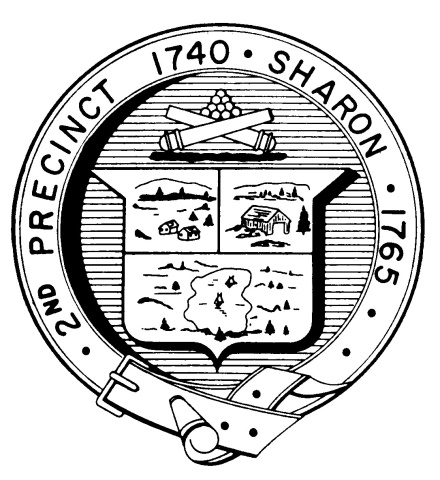 TOWN OF SHARONMEETING NOTICEPOSTED IN ACCORDANCE WITH THE PROVISIONS OF M.G.L. CHAPTER 39 SECTION 23A AS AMENDED.FINANCE COMMITTEEMonday, January 22nd, 20187:30 p.m.Town Hearing Room, Community Center, 219 Massapoag AvenueAGENDA1.    School Committee Program and Budget Plans – Dr. Greer and School Committee Members2.    FY 18 Second Quarter Financial Review – Krishan Gupta3.    Final review and vote on board assignments to FinCom and BOS4.    Review Sector Budgets5.    Update on Recreational Marijuana Planning Process – Anja Bernier (Fred Turkington will discuss legal issues with draft Articles)6.    Documents circulated since last meeting:	-   AFTC Finance Committee Handbook	-   Mark Mazur email regarding home based business	-   Conflict of Interest & State Ethics Law	-   Concerns and Questions re Recreational Marijuana – Connie Dai	-   Annual Town Meeting Schedule – Planning Board	-   ATM Warrant Open – closes January 23rd 4:30pm	-   Section 3 of Chapter 94G of the Massachusetts General Laws 	-   Guidance for FinCom Email	-   Sharon Public Schools Budget Process & Priorities7.    Vote outstanding minutes: November 20th8.    Topics not reasonably anticipated by the chair in 48 hours9.    AdjournmentChange in meeting schedule: Brief meeting 1/29 following Financial Summit. No meeting 2/5.
Note: Items may not be discussed in the order listed or at the specific time estimated.  Times are approximate.The meeting likely will be broadcast and videotaped for later broadcast by Sharon Community Television